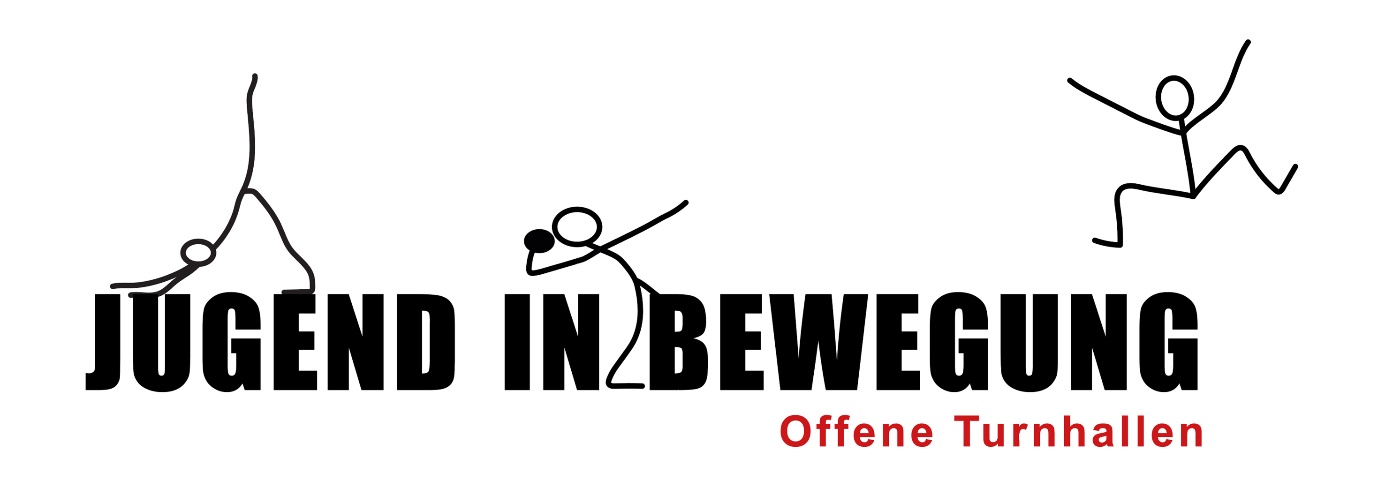 Dumonda per in sustegn finanzialOrganisaziunLas dumondas ston vegnir inoltradas en ina furma cumpletta a jugend.gr, Gartenstrasse 3, 7000 CuiraNum dal projectNum dal projectInstituziun responsabla locala (organisaziun/ uniun/fundaziun)Instituziun responsabla locala (organisaziun/ uniun/fundaziun)Persuna da contactPersuna da contactContact
(adressa, NP/lieu, telefon, e-mail, pagina d'internet)Contact
(adressa, NP/lieu, telefon, e-mail, pagina d'internet)FinanziaziunCusts totals en francsCusts totals en francsProposta da surpigliar ils custs en francsProposta da surpigliar ils custs en francsLieu, data Lieu, data SuttascripziunAgiuntas:planisaziun dal project
quint per surpigliar ils custsplanisaziun dal project
quint per surpigliar ils custsplanisaziun dal project
quint per surpigliar ils custsplanisaziun dal project
quint per surpigliar ils custs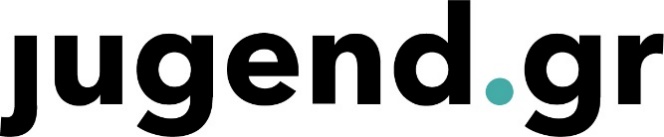 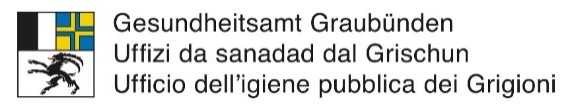 